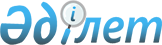 Об обращении из коммунальной собственности города Астаны в республиканскую собственность имущества, предлагаемого в счет погашения части задолженности по бюджетному кредитуПостановление Правительства Республики Казахстан от 24 ноября 2009 года № 1921

      В соответствии со статьей 192 Бюджетного кодекса Республики Казахстан от 4 декабря 2008 года и Правилами исполнения бюджета и его кассового обслуживания, утвержденными постановлением Правительства Республики Казахстан от 26 февраля 2009 года № 220, Правительство Республики Казахстан ПОСТАНОВЛЯЕТ:



      1. Обратить из коммунальной собственности города Астаны в республиканскую собственность имущество в виде квартир жилого комплекса коттеджного типа в поселке Ильинка, предлагаемое в счет погашения части задолженности по бюджетному кредиту, предоставленному акимату города Астаны в соответствии с кредитным договором от 28 апреля 2006 года № ЗАСТ008с, согласно приложению к настоящему постановлению.



      2. Министерству финансов Республики Казахстан совместно с акиматом города Астаны в месячный срок принять необходимые меры, вытекающие из настоящего постановления.



      3. Настоящее постановление вводится в действие со дня подписания.      Премьер-Министр

      Республики Казахстан                       К. Масимов

Приложение         

к постановлению Правительства

Республики Казахстан    

от 24 ноября 2009 года № 1921 

Перечень

квартир жилого комплекса коттеджного типа в поселке Ильинка
					© 2012. РГП на ПХВ «Институт законодательства и правовой информации Республики Казахстан» Министерства юстиции Республики Казахстан
				№

п/пНаименование, адресПлощадь

земельного

участкаОбщая

полезная

площадь

квартир,

кв.м.Кадастровый

номер

земельного

участка123451г. Астана, улица № 30,

дом № 1 кв. 10,1217,321-320-077-1922г. Астана, улица № 30,

дом № 3 кв. 10,1217,321-320-077-1843г. Астана, улица № 30,

дом № 4 кв. 10,098721721-320-077-1834г. Астана, улица № 30,

дом № 50,1001213,321-320-077-2945г. Астана, улица № 30,

дом № 6 кв. 10,098721721-320-077-1916г. Астана, улица № 30,

дом № 7 кв. 10,1217,321-320-077-2197г. Астана, улица № 30,

дом № 9 кв. 10,0985217,321-320-077-2188г. Астана, улица № 30,

дом № 10 кв. 10,096821721-320-077-2059г. Астана, улица № 30,

дом № 110,1001166,421-320-077-29310г. Астана, улица № 30,

дом № 120,0986217,521-320-077-29211г. Астана, улица № 30,

дом № 130,1166,421-320-077-29112г. Астана, улица № 30,

дом № 140,0986215,721-320-077-29013г. Астана, улица № 30,

дом № 150,1166,721-320-077-28914г. Астана, улица № 30,

дом № 160,0983217,721-320-077-28815г. Астана, улица № 30,

дом № 170,1001165,421-320-077-28716г. Астана, улица № 30,

дом № 190,1493165,421-320-077-28617г. Астана, улица № 30,

дом № 200,0986216,321-320-077-28518г. Астана, улица № 30,

дом № 210,1001167,421-320-077-28419г. Астана, улица № 30,

дом № 23 кв. 10,0973151,121-320-077-28120г. Астана, улица № 30,

дом № 23 кв. 20,0973150,421-320-077-28121г. Астана, улица № 30,

дом № 240,1018217,621-320-077-28322г. Астана, улица № 30,

дом № 25 кв. 10,1001145,621-320-077-28023г. Астана, улица № 30,

дом № 25 кв. 20,1001148,821-320-077-28024г. Астана, улица № 30,

дом № 260,1017218,021-320-077-28225г. Астана, улица № 30,

дом № 27 кв. 10,1001145,121-320-077-27926г. Астана, улица № 30,

дом № 27 кв. 20,1001150,321-320-077-27927г. Астана, улица № 30,

дом № 28 кв. 10,1013151,121-320-077-27828г. Астана, улица № 30,

дом № 28 кв. 20,1014147,821-320-077-27829г. Астана, улица № 30,

дом № 30 кв. 10,1032150,521-320-077-27730г. Астана, улица № 30,

дом № 30 кв. 20,1032149,421-320-077-27731г. Астана, улица № 30,

дом № 32 кв. 10,1021151,321-320-077-27632г. Астана, улица № 30,

дом № 32 кв. 20,1022149,921-320-077-27633г. Астана, улица № 31,

дом № 10,1176218,021-320-077-22634г. Астана, улица № 31,

дом № 20,1174214,621-320-077-23635г. Астана, улица № 31,

дом № 30,1001218,721-320-077-23736г. Астана, улица № 31,

дом № 40,0997213,121-320-077-23837г. Астана, улица № 31,

дом № 50,1001214,821-320-077-23938г. Астана, улица № 31,

дом № 60,0996211,221-320-077-24039г. Астана, улица № 31,

дом № 70,1001218,521-320-077-24140г. Астана, улица № 31,

дом № 80,0993213,521-320-077-24241г. Астана, улица № 31,

дом № 90,0983218,621-320-077-32042г. Астана, улица № 31,

дом № 100,0975215,121-320-077-32143г. Астана, улица № 31,

дом № 13 кв. 10,1946149,221-320-077-24344г. Астана, улица № 31,

дом № 13 кв. 20,0973149,121-320-077-24345г. Астана, улица № 31,

дом № 14 кв. 10,1211144,821-320-077-24446г. Астана, улица № 31,

дом № 14 кв. 20,1211144,621-320-077-24447г. Астана, улица № 31,

дом № 15 кв. 10,0977151,721-320-077-24548г. Астана, улица № 31,

дом № 15 кв. 20,0976151,021-320-077-24549г. Астана, улица № 31,

дом № 16 кв. 10,1169148,921-320-077-24650г. Астана, улица № 31,

дом № 16 кв. 20,1169148,621-320-077-24651г. Астана, улица № 31,

дом № 17 кв. 10,0979147,021-320-077-24752г. Астана, улица № 31,

дом № 17 кв. 20,0979150,421-320-077-24753г. Астана, улица № 31,

дом № 18 кв. 10,1169146,821-320-077-22554г. Астана, улица № 31,

дом № 18 кв. 20,1169146,821-320-077-22555г. Астана, улица № 32,

дом № 2 кв. 20,1143,221-320-077-17956г. Астана, улица № 32,

дом № 30,0938167,921-320-077-24857г. Астана, улица № 32,

дом № 50,0938166,321-320-077-24958г. Астана, улица № 32,

дом № 6 кв. 10,1143,621-320-077-18059г. Астана, улица № 32,

дом № 8 кв. 10,114121-320-077-18160г. Астана, улица № 32,

дом № 9 кв. 10,0899165,321-320-077-21461г. Астана, улица № 32,

дом № 10 кв. 10,1143,221-320-077-18262г. Астана, улица № 32,

дом № 10 кв. 20,1141,421-320-077-18263г. Астана, улица № 32,

дом № 11 кв. 10,0847165,321-320-077-20764г. Астана, улица № 32,

дом № 12 кв. 10,0986150,821-320-077-25065г. Астана, улица № 32,

дом № 12 кв. 20,0986152,321-320-077-25066г. Астана, улица № 32,

дом № 14 кв. 10,0986148,921-320-077-25167г. Астана, улица № 32,

дом № 14 кв. 20,0986148,921-320-077-25168г. Астана, улица № 32,

дом № 16 кв. 10,0986149,621-320-077-25269г. Астана, улица № 32,

дом № 16 кв. 20,098615021-320-077-25270г. Астана, улица № 32,

дом № 15 кв. 10,1217,321-320-077-20871г. Астана, улица № 32,

дом № 17 кв. 10,1217,321-320-077-17372г. Астана, улица № 32,

дом № 250,1016217,521-320-077-25373г. Астана, улица № 32,

дом № 270,1016214,621-320-077-25674г. Астана, улица № 32,

дом № 290,1016219,021-320-077-25475г. Астана, улица № 32,

дом № 310,1016219,221-320-077-25576г. Астана, улица № 32,

дом № 330,0855218,921-320-077-25777г. Астана, улица № 34,

дом № 2 кв. 10,121721-320-077-21378г. Астана, улица № 34,

дом № 60,1001214,621-320-077-30779г. Астана, улица № 34,

дом № 110,1015168,221-320-077-30580г. Астана, улица № 34,

дом № 120,1001165,821-320-077-30681г. Астана, улица № 34,

дом № 130,1015168,621-320-077-30482г. Астана, улица № 34,

дом № 14 кв. 10,1165,321-320-077-17283г. Астана, улица № 34,

дом № 150,101517021-320-077-30384г. Астана, улица № 34,

дом № 170,137168,521-320-077-30285г. Астана, улица № 34,

дом № 19 кв. 10,1052150,421-320-077-30086г. Астана, улица № 34,

дом № 19 кв. 20,1051152,221-320-077-30087г. Астана, улица № 34,

дом № 200,1444166,021-320-077-30188г. Астана, улица № 34,

дом № 21 кв. 10,1015145,021-320-077-29989г. Астана, улица № 34,

дом № 21 кв. 20,1015150,921-320-077-29990г. Астана, улица № 34,

дом № 22 кв. 10,0973152,521-320-077-29791г. Астана, улица № 34,

дом № 22 кв. 20,0973152,521-320-077-29792г. Астана, улица № 34,

дом № 23 кв. 10,1015154,121-320-077-29893г. Астана, улица № 34,

дом № 23 кв. 20,1015149,621-320-077-29894г. Астана, улица № 34,

дом № 24 кв. 10,1001150,621-320-077-29695г. Астана, улица № 34,

дом № 24 кв. 20,1001150,921-320-077-29696г. Астана, улица № 34,

дом № 26 кв. 10,1001152,721-320-077-29597г. Астана, улица № 34,

дом № 26 кв. 20,1001153,221-320-077-29598г. Астана, улица № 35,

дом № 10,118219,821-320-077-31599г. Астана, улица № 35,

дом № 30,1002216,621-320-077-316100г. Астана, улица № 35,

дом № 50,1001215,421-320-077-317101г. Астана, улица № 35,

дом № 70,1213,721-320-077-318102г. Астана, улица № 35,

дом № 90,0981216,221-320-077-319103г. Астана, улица № 35,

дом № 120,1015167,521-320-077-265104г. Астана, улица № 35,

дом № 140,1015167,421-320-077-264105г. Астана, улица № 35,

дом № 15 кв. 10,1212149,721-320-077-258106г. Астана, улица № 35,

дом № 15 кв. 20,1211151,421-320-077-258107г. Астана, улица № 35,

дом № 160,1503169,621-320-077-266108г. Астана, улица № 35,

дом № 17 кв. 10,117149,521-320-077-259109г. Астана, улица № 35,

дом № 17 кв. 20,1169151,621-320-077-259110г. Астана, улица № 35,

дом № 18 кв. 10,1052152,421-320-077-260111г. Астана, улица № 35,

дом № 18 кв. 20,1051152,021-320-077-260112г. Астана, улица № 35,

дом № 19 кв. 10,1168143,821-320-077-261113г. Астана, улица № 35,

дом № 19 кв. 20,1169144,921-320-077-261114г. Астана, улица № 35,

дом № 20 кв. 10,1015152,021-320-077-262115г. Астана, улица № 35,

дом № 20 кв. 20,1015152,121-320-077-262116г. Астана, улица № 35,

дом № 22 кв. 10,1015151,721-320-077-263117г. Астана, улица № 35,

дом № 22 кв. 20,1015152,621-320-077-263118г. Астана, улица № 39,

дом № 1 кв. 10,0937165,321-320-077-167119г. Астана, улица № 39,

дом № 3 кв. 10,0937165,321-320-077-161120г. Астана, улица № 39,

дом № 5 кв. 10,0937165,321-320-077-166121г. Астана, улица № 39,

дом № 8 кв. 10,0863165,321-320-077-196122г. Астана, улица № 39,

дом № 11 кв. 10,0937165,321-320-077-178123г. Астана, улица № 39,

дом № 13 кв. 10,0937165,321-320-077-170124г. Астана, улица № 39,

дом № 15 кв. 10,0937165,321-320-077-175125г. Астана, улица № 40,

дом № 3 кв. 10,0864165,321-320-077-220126г. Астана, улица № 40,

дом № 5 кв. 10,0864165,321-320-077-202127г. Астана, улица № 40,

дом № 7 кв. 10,0866165,321-320-077-201128г. Астана, улица № 40,

дом № 9 кв. 10,0866165,321-320-077-193129г. Астана, улица № 40,

дом № 13 кв. 10,0865169,621-320-077-187130г. Астана, улица № 43,

дом № 10,1001219,521-320-077-310131г. Астана, улица № 43,

дом № 20,1176217,721-320-077-311132г. Астана, улица № 43,

дом № 40,1001215,721-320-077-312133г. Астана, улица № 45,

дом № 160,094169,121-320-077-309134г. Астана, улица № 45,

дом № 180,094169,421-320-077-308135г. Астана, улица № 52,

дом № 10,0889215,821-320-077-313136г. Астана, улица № 52,

дом № 10 кв. 10,1002150,621-320-077-273137г. Астана, улица № 52,

дом № 10 кв. 20,1001150,121-320-077-273138г. Астана, улица № 52,

дом № 11 кв. 10,1016152,021-320-077-275139г. Астана, улица № 52,

дом № 11 кв. 20,1016153,621-320-077-275140г. Астана, улица № 52,

дом № 2 кв. 10,2005148,521-320-077-314141г. Астана, улица № 52,

дом № 2 кв. 20,1002149,321-320-077-314142г. Астана, улица № 52,

дом № 30,1016219,721-320-077-267143г. Астана, улица № 52,

дом № 4 кв. 10,0974150,221-320-077-268144г. Астана, улица № 52,

дом № 4 кв. 20,0974150,321-320-077-268145г. Астана, улица № 52,

дом № 50,1016218,921-320-077-269146г. Астана, улица № 52,

дом № 6 кв. 10,1186149,021-320-077-270147г. Астана, улица № 52,

дом № 6 кв. 20,1186148,221-320-077-270148г. Астана, улица № 52,

дом № 7 кв. 10,0987148,221-320-077-271149г. Астана, улица № 52,

дом № 7 кв. 20,0987150,821-320-077-271150г. Астана, улица № 52,

дом № 8 кв. 10,1003150,921-320-077-272151г. Астана, улица № 52,

дом № 8 кв. 20,1002149,521-320-077-272152г. Астана, улица № 52,

дом № 9 кв. 10,1016150,821-320-077-274153г. Астана, улица № 52,

дом № 9 кв. 20,1016151,421-320-077-274154г. Астана, улица № 77,

дом № 11 кв. 20,1140,621-320-077-157155г. Астана, улица № 77,

дом № 1 кв. 10,1141,421-320-077-164156г. Астана, улица № 77,

дом № 11 кв. 10,1139,921-320-077-157157г. Астана, улица № 77,

дом № 13 кв. 10,1016150,321-320-077-235158г. Астана, улица № 77,

дом № 13 кв. 20,1016149,721-320-077-235159г. Астана, улица № 77,

дом № 15 кв. 10,1016150,621-320-077-234160г. Астана, улица № 77,

дом № 15 кв. 20,1016150,221-320-077-234161г. Астана, улица № 77,

дом № 17 кв. 10,1016147,521-320-077-233162г. Астана, улица № 77,

дом № 17 кв. 20,1016152,121-320-077-233163г. Астана, улица № 77,

дом № 19 кв. 10,0917150,621-320-077-232164г. Астана, улица № 77,

дом № 19 кв. 20,0917150,221-320-077-232165г. Астана, улица № 77,

дом № 21 кв. 10,097148,821-320-077-231166г. Астана, улица № 77,

дом № 21 кв. 20,097149,821-320-077-231167г. Астана, улица № 77,

дом № 23 кв. 10,0966149,221-320-077-230168г. Астана, улица № 77,

дом № 23 кв. 20,0965148,121-320-077-230169г. Астана, улица № 77,

дом № 25 кв. 10,1177148,921-320-077-229170г. Астана, улица № 77,

дом № 25 кв. 20,1177149,521-320-077-229171г. Астана, улица № 77,

дом № 27 кв. 10,0998149,021-320-077-228172г. Астана, улица № 77,

дом № 27 кв. 20,0997150,321-320-077-228173г. Астана, улица № 77,

дом № 29 кв. 10,1148,821-320-077-227174г. Астана, улица № 77,

дом № 29 кв. 20,1149,221-320-077-227175г. Астана, улица № 77,

дом № 3 кв. 10,1141,421-320-077-165176г. Астана, улица № 77,

дом № 3 кв. 20,1143,221-320-077-165